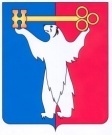 АДМИНИСТРАЦИЯ ГОРОДА НОРИЛЬСКАКРАСНОЯРСКОГО КРАЯРАСПОРЯЖЕНИЕО признании многоквартирного дома аварийным и подлежащим сносуВ соответствии с Жилищным кодексом Российской Федерации, Положением о признании помещения жилым помещением, жилого помещения непригодным для проживания, многоквартирного дома аварийным и подлежащим сносу или реконструкции, садового дома жилым домом и жилого дома садовым домом, утвержденным Постановлением Правительства РФ от 28.01.2006 № 47, на основании заключения межведомственной комиссии по вопросам признания помещения жилым помещением, пригодным (непригодным) для проживания и многоквартирного дома аварийным и подлежащим сносу или реконструкции на территории муниципального образования город Норильск (далее – Межведомственная комиссия) № 1-МВК/З от 18.03.2022, 1. Признать многоквартирный дом № 5, расположенный по адресу: Красноярский край, г. Норильска, а/п Алыкель (кадастровый номер 24:06:0000000:1180, в Реестре собственности муниципального образования город Норильск № 4393), являющийся собственностью муниципального образования город Норильск (далее – Многоквартирный дом), аварийным и подлежащим сносу.2. Управлению городского хозяйства Администрации города Норильска:2.1. В пятидневный срок с даты издания настоящего распоряжения направить в письменной или электронной форме с использованием информационно-телекоммуникационной сети Интернет, включая единый портал или региональный портал государственных или муниципальных услуг, по одному экземпляру настоящего распоряжения и заключения комиссии службу строительного надзора и жилищного контроля Красноярского края, в Межмуниципальный Норильский отдел Управления Федеральной службы государственной регистрации, кадастра и картографии по Красноярскому краю, а также заместителю Главы города Норильска по земельно-имущественным отношениям и развитию предпринимательства и в Управление имущества Администрации города Норильска для организации работ по сносу Многоквартирного дома.3. Опубликовать настоящее распоряжение в газете «Заполярная правда»                      и разметить его на официальном сайте муниципального образования города Норильск.4. Контроль исполнения настоящего распоряжения оставляю за собой.Заместитель Главы города Норильскапо городскому хозяйству                                                                              К.В. Купреенко26.04.2022          г. Норильск                                           № 2144